BAB VRENCANA PRODUKSI DAN KEBUTUHAN OPERASIONALBisnis dan perusahaan merupakan bentuk dari sebuah organisasi yang memerlukan sebuah sistem yang berjalan dengan baik. Sistem ini tentunya perlu dikaji dan diteliti apakah sudah sesuai dengan perusahaan dan bisnis yang dijalankan. Oleh karena itu perlu adanya sebuah perencanaan yang matang terlebih dahulu.Perencanaan diartikan oleh Fred R. David (2015:194) sebagai gambaran yang menunjukkan keadaan masa sekarang dan masa depan terhadap suatu tujuan yang dicapai yang bertujuan untuk meningkatkan kemungkinan tercapainya tujuan tersebut. Pada bab ini akan dibahas mengenai perencanaan jasa, operasional usaha, dan manajemen usaha yang akan dilakukan oleh Dream Bike. Proses Operasi ProdukSebuah perusahaan atau usaha pasti memiliki struktur atau skema kegiatan operasional yang dijalankan. Tujuan dari skema ini adalah agar terjadinya efektivitas dan runtutan proses kegiatan secara raph dan tersusun. Skema kegiatan operasi ini biasanya dimulai dari proses pemesanan barang sampai dengan proses penerimaan barang oleh konsumen. Menurut Heizer dan Render (2014:40), manajemen operasi merupakan rangkaian suatu kegiatan yang disusun secara teratur guna untuk menghasilkan suatu produk yang melalui pemasukan (input) bahan baku menjadi bahan jadi (output).Dream Bike merupakan sebuah toko yang menyediakan produk-produk sepeda gunung dengan harga yang terjangkau namun tetap mengedepankan kualitas. Dalam proses mrnjual produk di Dream Bike okasi yang strategis, kualitas pelayanan, dan harga yang terjangkau menjadi faktor utama untuk mempromosikan prduk-produk sepeda. Dalam proses produk kualitas dan varian sepeda yang diberikan memiliki peran yang sangat penting untuk menarik konsumen.Berikut adalah proses operasi Dream Bike secara umum:Bagan 5.1Proses Operasi UmumSumber: Dream Bike, 2019Daftar Peralatan Operasional, peralatan kantor yang dibutuhkanPeralatan adalah suatu alat ataupun bisa berbentuk tempat yang gunanya adalah untuk mendukung pekerjaan sehari-hari agar berjalan dengan lancer. Berikut adalah peralatan yang dibutuhkan oleh Dream Bike:Tabel 5.1Peralatan Dream BikeSumber: Dream Bike,2019Daftar Perlengkapan Operasional, perlengkapan yng dibutuhkanPada saat menjalankan usaha, perlengkapan dibutuhkan sebagai barang pendukung. Perlengkapan adalah barang yang sifatnya bisa habis bila dipakai secara berkala. Dream Bike  membeli perlengkapan dengan menyesuaikan perlengkapan yang dibutuhkan dan modal yang dimiliki.Pada Tabel 5.2 dijelaskan kebutuhan perlengkapan Dream Bike . Berikut daftar perlengkapan Dream Bike :Tabel 5.2Perlengkapan Dream BikeSumber: Dream Bike,2019Nama PemasokDalam menjalankan sebuah bisnis sangat penting untuk menjaga hubungan dengan pemasok bahan baku maupun barang operasional. Hubungan yang baik dapat membawakan keuntungan bagi kedua belah pihak. Pemasok merupakan sebuah badan atau perusahaan ang menyediakan bahan baku atau perlengkapan untuk kegiatan operasional suatu perusahaan yang telah terjadi kesepakatan untuk bekerja sama, Kotler and Gary Amstrong (2014:122). Untuk memilih seorang pemasok yang cocok perlu dilihat dari beberapa faktor seperti kualitas prosuk, kecepatan dan mutu pengiriman, layanan konsumen, serta performa finansial. Hal tersebut dilakukan untuk mengantisipasi kerugian dan ancaman yang mungkin ditimbulkan dari salahnya memilih pemasok karena kecocokan yang tidak sama antar kedua belah pihak.Tujuan dari dilakukannya pemilihan pemasok ini adalah untuk terjadinya kesepakatan dalam jangka panjang antara kedua belah pihak. Perlu adanya saling pemahaman dan kesepakatan mengenai beberapa hal yang akan terjadi pada ke depannya.Berikut ini adalah nama-nama pemasok yang akan menyediakan bahan baku, peralatan, dan perlengkapan yang menunjang jalannya kegiatan usaha Dream Bike:
1.	Nama Pemasok 		: PT Terang Dunia Internusa	Alamat				: Alam Sutera Tangerang	Nama Barang			: Sepeda United2. 	Nama Pemasok		: PT Roda Lintaskhatulistiwa	Alamat				: Surabaya	Nama Barang			: Sepeda Polygon3.	Nama Pemasok		: PT Indonesia Bike Works	Alamat				: Surabaya	Nama Barang			: Sepeda Thriil4.	Nama Pemasok		: PT Wahana Inti Utama	Alamat				: Alam Sutera Tangerang	Nama Barang			: Sepeda Trek5.	Nama Pemasok		: PT Roda Lintaskhatulistiwa	Alamat				: Surabaya	Nama Barang			: Sepeda Wimcycle6.	Nama Pemasok		: PD. Sinar Bangka Jakarta	Alamat				: Gambir, Jakarta Pusat	Nama Barang			: Aksesoris SepedaDeskripsi Rencana OperasiDalam memulai sebuah bisnis pastinya memerlukan sebuah penentuan atau gambaran secara rinci proses-proses kegiatan apa saja yang harus dilakukakan dan dikerjakan. Rincian proses ini biasa dikenal dengan nama rencana operasi. Tujuan dari rencana operasi adalah memberikan target kepada pelaku bisnis untuk melaksanakan sebuah kegiatan daam tempo waktu yang telah ditentukan agar semua kegiatan yang akan dilakukan dalam berjalan dengan lancer dan rapih.Berikut adalah gambaran rencana operasi Dream Bike: Menentukan modal usaha yang diperlukanKebutuhan modal tetap harus dipertimbangkan karena berkaitan apakah suatu bisnis tersebut dapat didirikan atau tidak dengan jumlah dana yang tersedia. Oleh karena itu, kebutuhan modal pada dianalisa dan ditentukan dengan baik yang meliputi kegiatan: perhitungan modal, cara memperoleh modal, dan biaya-biaya yang akan dikeluarkan dalam mendirikan usaha tersebut.Menentukkan Lokasi BisnisLokasi menjadi salah satu penentu terbesar keberhasilan sebuah bisnis. Hal ini dikarenakan lokasi yang baik dapat mendorong kemungkinan akses untuk konsumen datang menjadi lebih mudah. Oleh karena itu faktor ini harus diperhatikan dengan benar dengan cara melakukan observasi terhadap lokasi-lokasi yang sering dilalui oleh masyarakat dan ramai untuk dikunjungi, serta memiliki tata letak yang strategis bagi usaha.Dream Bike memilih lokasi Jalan Jayaatmadja sebagai lokasi usaha karena dianggap cocok untuk mendirikan usaha karena mudah untuk diakses. Harga sewa Gedung yang masih murah juga menjadi faktor yang memperkecil beban Dream Bike. PetaLokasi Dream Bike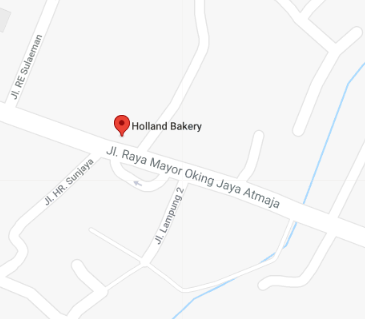 Sumber: Google MapsMelakukan Survey PasarSurvey pasar dimaksudkan agar pelaku bisnis mengerti situasi dan kondisi yang ada disekitar lingkungan usaha. Hal ini guna untuk menunjang pemahaman kondisi masyarakat yang ada. Dream Bike melakukan survey kondisi pangsa pasar di area Cibinong dan sekitarnya, serta dengan menganalisa kinerja yang akan menjadi pesaing yaitu Kamurang Bike dan Oki Sana Jaya Bike.Survey Penyewaan GedungTahap selanjutnya adalah melakukan survey terhadap  Gedung yang akan disewa. Pihak Dream Bike akan menghubungi pemilik bangunan sewa untuk negosiasi terhadap biaya sewa Gedung dan perjanjian yang berlaku.Terdapat beberapa hal yang harus diperhtikan dan dipenuhi sebelum mentdatangi perjanjian sewa, yaitu:Perjanjian sewa tempatPerjanjian sewa ini biasanya dibuat dengan tertulis diatas materai hitam putih. Dasar hokum mengenai sewa menyewa tempat dalam hal usaha Pasal 15544 dan pasal 1560 KUHPer, menjelaskan “bahwa seorang penyewa hanya bisa menggunakan apa yag disewa sesuai dengan tujuan dan perjanjian yang sudah dibuat dan tidak diperbolehkan merusak atau merubah bentuk tempat yang disewa”. Apabila terjadi sebuah pelanggaran pemilik gedung bisa mencabut perjanjiannnya.Memastikan Gedung tersebut sudah memiliki izin berdiri (IMB)Agar mencegah masalah perizinan ke depannya, maka gedung yang disewakan harus memiliki surat izin yang resmi. Pasal 2 Kepgud 76/2000, mengatur tentang izin mendirikan bangunan “dimana setiap kegiatan yang akan membangun atau mendirikan sebuah bangunan harus memiliki atau mengantongi izin mendirikan bangunan dari pemerintah sekitar”.Membuat Surat Izin Tempat Usaha (SITU)Surat izin yang lain yang harus diurus oleh pelaku usaha adalah surat izin tempat usaha. Surat ini berguna sebagai bukti bahwa usaha tersebut telah mendapatkan izin beroperasi disekitar daerah tersebut dan tidak menimbulkan kerusakan terhadap lingkungan dan fasilitas tertentu.Membuat Nomor Pokok Wajib Pajak (NPWP)NPWP adalah nomor pokok wajib pajak. Setiap warga negara Indonesia yang memiliki penghasilan, usaha, perusahaan, wajib untuk mendaftarkan diri ke kantor pelayanan pajak baik individua tau kelompok. Berikut persyaratan pengajuan pembuatan NPWP untuk wajib pajak badan usaha:Fotokopi akta pendirian atau dokumen pendirian dan perubahan bagi Wajib Pajak badan dalam negeri, atau surat keterangan penunjukkan dari kantor pusat bagi bentuk usaha tetap;Fotokopi Kartu Nomor Pokok Wajib Pajak salah satu pengurus, atau fotokopi paspor dan surat keterangan tempat tinggal dari Pejabat Pemerintah Daerah sekurang-kurangnya. Lurah atau Kepala Desa dalam hal penanggung jawab adalah Warga Negara Asing;Fotokopi dokumen izin usaha atau kegiatan yang diterbitkan oleh instansi yang berwewenang atau keterangan tempat kegiatan usaha dari Pejabat Pemerintah Daerah sekurang-kurangnya. Lurah atau Kepala Desa atau lembar tagihan listrik dari perusahaan Listrik atau bukti pembayaran listrik.Sumber: www.online.pajak.comMembuat Akte PerusahaanAkte perusahaan dapat didapatkan dengan menandatangani sejumlah notaris yang menawarkan jasa untuk pembuata akte perusahaan. Akte yang dibuat berisi informasi mengenai nama perusahaan, bidang usaha yang akan dijalankan, nama pemilik modal, pengurus pengurus perusahaan.Membuat Surat Izin Usaha Perdagangan (SIUP)SIUP merupakan surat izin perdagangan yang dimaksudkan bagi setiap peengusaha yang mendirikan usaha perdagangan untuk membuat surat izin agar usahanya terdaftar dan menunjang kegiatan perizinan. Berikut adalah syarat yang harus dipenuhi untuk dapat membuat SIUP Menurut Peraturan Mentri Perdagangan Republik Indonesia (Nomor 77/M-DAG/PER/12/2013):Fotocopy akta notaris pendirian perusahaanFotocopy Nomor Pokok Wajib Pajak (NPWP)Fotocopy Kartu Tanda Penduduk (KTP) pemilikFotocopy Surat Izin Tempat Usaha (SITU)Fotocopy Kartu Keluarga (KK)Fotocopy surat keterangan domisili perusahaanFotocopy surat kontrak atau sewaFoto direktur utama atau pemimpin perusahaan ukuran 3x4Neraca perusahaanMembuat Tanda Daftar Perusahaan (TDP)Tanda Daftar Perusahaan (TDP) adalah daftar catatan resmi sebagai bukti bahwa perusahaan atau badan usaha telah melakukan wajib daftar perusahaan sesuai dengan ketentuan Undang-Undang Nomor 3 Tahun 1982 tentang wajib daftar. Berdasarkan pasal 38 KUHD (Kitab Undang-Undang Hukum Dagang), akta pendirian perusahaan yang memuat anggaran dasar yang sudah mendapat pengesahan dari Menteri Hukum dan Hak Asasi Manusia Republik Indonesia harus didaftarkan di Panitera Pengadilan Negara sesuai domisili perusahaan yang kemudian akan diumumkan melalui Berita Negara. Renovasi Gedung usahaSetelah mendapatkan SIUP (Surat Izin Usaha Perdagangan) dan IMB (Izin Mendirikan Bangunan) maka dapat dilakukan renovasi gedung usaha. Renovasi ini berguna untuk membuat tata letak dekorasi peralatan dan perlengkapan kantor agar sesuai dengan yang diinginkan.Survey PemasokSurvey pemasok dilakukakan untuk meyakinkan kembali bahwa pemasok tersebut sepakat untuk menjadi pemasok Dream Bike. Survey ini mencangkup ketersediaan bahan, perjanjian yang disepakati, harga yang diberikan, dan selang waktu yang akan diambil dalam kerja sama ini. Dream Bike dalam mencari pemasok menggunakan jasa lebih dari satu pemasok, hal ini bertujuan untuk menghindari ketergantungan antar satu pemasok.Menghubungi pihak pemasok untuk menyepakati perjanjianSetelah membuat list mengenai mana saja pemasok yang akan dihubungi, maka langkah selanjutnya adalah menghubungi pemasok tersebut. Langkah ini bertujuan untuk menyepakati perjanjian mengenai harga, ketentuan, dan kerja sama dalam jangka Panjang yang akan ditulis diperjanjian hitam di atas putih.Melakukan perekrutan dan pelatihan karyawanDream Bike tidak dapat beroperasi sendiri sehingga memerlukan karyawan untuk membantu menjalankan kegiatan operasional. Oleh karena itu dilakukakan proses perekrutan yang akan dimulai dari proses seleksi Curriculum Vitae (CV), wawancara, dan pemilihan karyawan yang berhasil lolos. Setelah karyawan diterima maka akan dilakukan pelatihan selama 1 minggu mengenai tugas yang akan dikerjakan.Promosi UsahaPromosi usaha berguna untuk memperkenalkan produk barang atau jasa kepada masyarakat sekitar agar menciptakan brand awareness yang baik. Dream Bike akan melakukan promosi yang memasang iklan di media sosial (Line, Intagram, Facebook,Whatshaap), membagikan brosur, serta menyebarkan secara lisan kepada orang sekitar.Pembukaan UsahaSetelah rangkai rencana operasi yang cukup Panjang, maka Dream Bike siap untuk dibuka. Pembukaan perdana Dream Bike ini direncanakan akan diawal bulan April 2020.Berikut ringkasan jadwal rencana operasi jasa sewa mobil Dream Bike yang disajikan pada Tabel Tabel 5.3Rencana Operasi Dream BikeSumber: Dream Bike,2019Rencana Alur Produk atau JasaProses alur suatu kegiatan atau skema bertujuan untuk memberikan gambaran mengenai proses yang akan berlangsung selama pemakaian jasa atau barang. Alur skema ini dapat dijadikan sebagai pedoman atau standard untuk memberikan pelayanan yang baik bagi konsumen. Berikut adalah alur jasa dari Dream Bike yag dilustrasikan pada GambarBagan 5.2Proses Alur JasaSumber: Dream Bike, 2019Berdasarkan dari gambar diatas alur pembelian produk di Dream Bike merupakan alur yang umum digunakan dalam proses jual beli. Bagi konsumen yang ingin berbelanja di Dream Bike, dapat berkunjung pada senin-minggu  dari pukul 10.00 hingga pukul 18.00. Pada saat hari minggu, jam operasional Dream Bike  mulai dari 11.00 hingga jam 17.00. Selanjutnya adalah alur pembelian produk dengan menggunakan sistem online dimana konsumen dapat melihat, memilih, dan melakukan pemesanan produk pada media sosial Dream Bike kemudian membayarnya melalui sistem tranfer dan konsumen cukup duduk manis di rumah untuk menunggu kiriman produknya dari Dream Bike .Bagan 5.3Alur pembelian proses secara onlineSumber : Dream BikeBerdasarkan gambar di atas, berbelanja menggunakan sistem online tidak banyak memakan waktu banyak dan lebih praktis. Pengiriman barang ke wilayah kota Bogor dengan minimal belanja 200.000 akan diberikan gratis ongkos kirim dan hanya memakan waktu 2 hari saja. Bagi konsumen yang tidak ingin pesanannya sampai 2 hari maka dapat dikrim menggunakan Go-sent. Go-sent hanya memakan waktu 1-2 jam saja dan hanya berlaku dikota Bogor. Jam operasional untuk pemesan online mulai dari jam 10.00 sampai 17.00 di hari senin sampai minggu. Rencana Alur Pembelian dan Penggunaan Bahan PersediaanSeorang pelaku usaha harus memperhatikan alur persediaan bahan baku dan pendukungnya. Hal ini dilakukan untuk memantau jalan penggunaan bahan yang telah dibeli sampai dengan penjualan barang dan jasa. Alur bahan baku dan pendukung yang baik akan memudahkan pelaku usaha pada saat perhitungan keuangan usaha. Berikut adalah alur pembelian dan penggunaan bahan pendukung Dream Bike:Bagan 5.4Alur pembelian bahan persediaan sampai penjualan ke konsumenKSumber : Dream Bike, 2019Berdasarkan gambar  menggambarkan alur persedian bahan baku mulai dari Dream Bike membeli dari supplier hingga dijualkan kepada konsumen, baik dijual secara offline yaitu konsumen datang ketoko berbelanja kemudian pulang dan konsumen membeli secara online melalui sosial media. Lay outLay Out bangunan merupakan sebuah proses penentuan tata letak sebuah peralatan dan perlengkapan pendukung guna menunjang kegiatan dekorasi sebuah ruangan usaha. Penentuan lay out yang baik berguna untuk menunjang kegiatan operasional menjadi lebih efesien dan efektif. Penyusunan lay out bertujuan untuk memanfaatkan semua ruangan yang tersedia dalam suatu bangunan secara efektif demi membantu proses kegiatan operasional yang baik.Bangunan ini memiliki dua lantai, dimana latai pertama digunakan untuk kegiatan penjualan dan lantai dua untuk Gudang. Berikut adalah lay out bangunan fisik Dream Bike: Gambar 5.1Lay Out Dream Bike lantai 1Sumber: Dream Bike, 2019Gambar 5.2Lay Out Dream Bike lantai 2Sumber: Dream Bike,2019No.PeralatanJumlah(Unit)1.Meja kasir12.Kursi43.CCTV24.AC Panasonic 1/2 PK45.Komputer16.Etalase Kaca27.Mesin Kasir18.Banner lampu19.Meja kecil210.Sofa111.Cermin212.Display Sepeda313.Rak Sepatu214.Penyanggah Sepeda1NoPerlengkapanUnit1Kertas A4 20 gram Paperline (RIM)22Buku penjualan 23Pulpen Standard54Dataprint tinta15Stamp Pad Joyko16Kantong plastik @lembar5007Nota38Isolasi39Spidol hitam210Pengharum Ruangan Stella111Pembersih Lantai So Klin112Kantong Plastik Sampah413Kain Lap (Kanebo)114Sapu115Pel116Tempat Sampah1201920192019201920192019201920192019201920192019201920192019201920202020202020202020202020202020NoKegiatanSeptemberSeptemberSeptemberSeptemberOktoberOktoberOktoberOktoberNovemberNovemberNovemberNovemberDesemberDesemberDesemberDesemberJanuariJanuariJanuariJanuariFebruariFebruariFebruariFebruariNoKegiatan1234123412341234123412341Menentukan modal usahax2Menentukan lokasi bisnisx3Survey Pasarxx4Survey Penyewaan Gedungx5Menentukan SITUx6Membuat NPWPxx7Membuat Akte Perusahaanxxx8Membuat SIUPxx9Membuat TDPx10Renovasi Gedung Usahaxxxx11Survey Pemasokxx12Menghubungi Pihak Pemasokxuntuk Menyepakati Perjanjian13Melakukan perekrutan dan xxpelatihan karyawan14Promosi Usahaxxxxx15Pembukaan Usahax